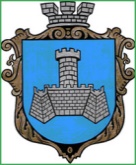 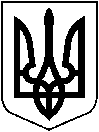 УКРАЇНАХМІЛЬНИЦЬКА МІСЬКА РАДАВІННИЦЬКОЇ ОБЛАСТІВиконавчий комітетР І Ш Е Н Н Явід «     » жовтня 2023 р                                                                                №   Про надання неповнолітній Р А В , 2  року народження статусу дитини, позбавленої батьківського піклування             Розглянувши подання служби у справах дітей Хмільницької міської ради №      від     .10.2023 року та  відповідні документи про надання статусу дитини, позбавленої батьківського піклування неповнолітній Р А  В ,   року народження, врахувавши те, що  мати дитини Р  Н  В  та батько дитини Р В  В  позбавлені батьківських прав відносно доньки, що підтверджується рішенням Хмільницького міськрайонного суду Вінницької області від  25.09.2023 року (набрало законної сили  .10.2023 року), справа №149/ /23, в зв’язку з чим наявні підстави для надання цій дитині статусу дитини, позбавленої батьківського піклування, взявши до уваги  пропозицію комісії з питань захисту прав дитини від   .10.2023 р. №    ,   керуючись постановою Кабінету Міністрів України від 24.09.2008 р. № 866 «Питання діяльності органів опіки та піклування пов’язаної із захистом прав дитини», ст. 11 Закону України «Про забезпечення організаційно-правових умов соціального захисту дітей-сиріт та дітей, позбавлених батьківського піклування», ст. ст. 34, 59 Закону України «Про місцеве самоврядування в України», виконком Хмільницької міської радиВирішив:1. Надати неповнолітній Р  А В ,   року народження статус дитини, позбавленої батьківського піклування. 2. Врахувати те, що рішенням Хмільницького міськрайонного суду Вінницької області від 25.09.2023 року (набрало законної сили  .10.2023 року), справа №149/ /23, над Р  А В ,   року народження  встановлено  піклування,  піклувальником  призначено  О  В  І .3. Контроль за виконанням цього рішення покласти на заступника міського голови з питань діяльності виконавчих органів міської ради Сташка А.ВМіський голова                                                                Микола ЮРЧИШИН